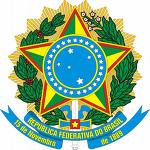 MINISTÉRIO DA EDUCAÇÃOINSTITUTO FEDERAL DO ESPÍRITO SANTOCAMPUS GUARAPARIAlameda Francisco Vieira Simões, 720 – Aeroporto – 29216-795 – Guarapari – ES27 3261-9900COORDENADORIA GERAL DE EXTENSÃO (CGEX)RELATÓRIO DE ATIVIDADES DE ESTÁGIO(    ) primeiro (    ) intermediário  (    ) último[preenchido pelo(a) aluno(a)]Estagiário(a): _______________________________________________Matrícula: ________________Tipo de Estágio: (     ) Obrigatório        (     ) Não ObrigatórioUnidade Concedente: __________________________________________________________________Supervisor(a) de Estágio: ______________________________________________________________Professor(a) Orientador(a) de Estágio: ___________________________________________________Você considera que o estágio está contribuindo para o seu amadurecimento profissional e enriquecendo seu aprendizado enquanto discente?(   ) Sim      (    ) Não (    ) ParcialmenteComente sua reposta (OBRIGATÓRIO): __________________________________________________________________________________________________________________________________________________________________Durante sua atividade de estágio, quais qualidades/características você considera que mais tem desenvolvido? Marque até 3 opções:(   ) Iniciativa(   ) Criatividade(   ) Capacidade de Argumentação(   ) Interesse pela área(   ) Conhecimento Técnico(   ) Amadurecimento Pessoal(   ) Disciplina(   ) Relacionamento Interpessoal(   ) Produtividade(   ) Outro. Qual? ______________Sobre o Ifes:O seu Professor Orientador tem contribuído para o desenvolvimento de suas atividades no estágio?(   ) Sim (   ) Não   (   ) ParcialmenteVocê apresentou alguma demanda ao Ifes (professor orientador ou CGEX) em seu último relatório de atividades entregue? (   ) Sim (   )  Não. Se a resposta foi “sim”, as demandas foram atendidas? Se “não” ou “parcialmente”, comente abaixo. (   ) Sim (   ) Não   (   ) ParcialmenteComente suas respostas:__________________________________________________________________________________________________________________________________________________________________Conclusões, sugestões e comentários gerais (OBRIGATÓRIO):_______________________________________________________________________________________________________________________________________________________________________________________________________________________________________________________________________________, ___/___/______                 Assinatura do(a) estagiário(a)                                Local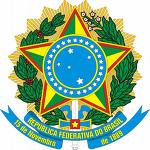 MINISTÉRIO DA EDUCAÇÃOINSTITUTO FEDERAL DO ESPÍRITO SANTOCAMPUS GUARAPARIAlameda Francisco Vieira Simões, 720 – Aeroporto – 29216-795 – Guarapari – ES27 3261-9900COORDENADORIA GERAL DE EXTENSÃO (CGEX)RELATÓRIO DE ATIVIDADES DE ESTÁGIO(    ) primeiro (    ) intermediário  (    ) último [preenchido pelo(a) supervisor(a) de estágio na Unidade Concedente]Estagiário(a): _______________________________________________Matrícula: ________________Tipo de Estágio: (     ) Obrigatório        (     ) Não ObrigatórioUnidade Concedente: __________________________________________________________________Supervisor(a) de Estágio: ______________________________________________________________Professor(a) Orientador(a) de Estágio: ___________________________________________________Você considera que o estágio está contribuindo para o amadurecimento profissional do aluno?(   ) Sim      (    ) Não (    ) ParcialmenteComente sua reposta (OBRIGATÓRIO): __________________________________________________________________________________________________________________________________________________________________Durante a realização do estágio, quais qualidades/características você considera que aluno mais desenvolveu? Marque até 3 opções:(   ) Iniciativa(   ) Criatividade(   ) Capacidade de Argumentação(   ) Interesse pela área(   ) Conhecimento Técnico(   ) Amadurecimento Pessoal(   ) Disciplina(   ) Relacionamento Interpessoal(   ) Produtividade(   ) Outro. Qual? ______________Sobre o Ifes:O Professor Orientador tem contribuído para o desenvolvimento das atividades do estagiário?(   ) Sim (   ) Não   (   ) ParcialmenteVocê apresentou alguma demanda ao Ifes (professor orientador ou CGEX) no último relatório de atividades? (   ) Sim (   )  Não. Se a resposta foi “sim”, as demandas foram atendidas? Se “não” ou “parcialmente”, comente abaixo. (   ) Sim (   ) Não   (   ) ParcialmenteComente suas respostas:__________________________________________________________________________________________________________________________________________________________________Conclusões, sugestões e comentários gerais (OBRIGATÓRIO):___________________________________________________________________________________________________________________________________________________________________________________________________________________________________________________  ____________________________, ___/___/______                 Assinatura e carimbo do(a) Supervisor(a)                                  Local